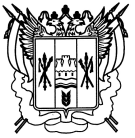 Российская ФедерацияРостовская областьЗаветинский районмуниципальное образование «Фоминское сельское поселение»Администрация Фоминского сельского поселенияПостановление№ 5820.06.2011										х.ФоминВ соответствии с Федеральным законом от 08.05.2010 № 83-ФЗ «О внесении изменений в отдельные законодательные акты Российской Федерации в связи с совершенствованием правового положения государственных (муниципальных) учреждений», пунктом 3 части 3 статьи 6 Федерального закона от 03.11.2006 № 174 - ФЗ «Об автономных учреждениях»ПОСТАНОВЛЯЮ:1. Утвердить:1.1. Положение об осуществлении органами местного самоуправления Фоминского сельского поселения функций и полномочий учредителя муниципального бюджетного учреждения (приложение № 1).1.2. Положение об осуществлении органами местного самоуправления Фоминского сельского поселения функций и полномочий учредителя муниципального казенного учреждения (приложение № 2).1.3. Положение об осуществлении органами местного самоуправления Фоминского сельского поселения функций и полномочий учредителя муниципального автономного учреждения (приложение № 3).2. Постановление вступает в силу с 1 июля 2011 года и распространяется на правоотношения возникшие с 1 января 2011 года. 3. Контроль за выполнением постановления оставляю за собой.Глава Фоминского сельского поселения					     Л.Н.СавченкоПостановление вносит сектор экономики и финансовАдминистрации Фоминскогосельского поселенияПриложение № 1к постановлению Администрации Фоминского сельского поселенияот 20.06.2011 № 58ПОЛОЖЕНИЕоб осуществлении органами местного самоуправления Фоминского сельского поселения функций и полномочий учредителя муниципального бюджетного учреждения1. Настоящее Положение определяет порядок осуществления органами местного самоуправления Фоминского сельского поселения функций и полномочий учредителя муниципального бюджетного учреждения.2. Функции и полномочия учредителя в отношении муниципального бюджетного учреждения осуществляются уполномоченным органом местного самоуправления Фоминского сельского поселения, в ведении которого находится это учреждение (далее - орган, осуществляющий функции и полномочия учредителя).3. Орган, осуществляющий функции и полномочия учредителя, в
установленном порядке:а) выполняет функции и полномочия учредителя муниципального
бюджетного учреждения при его создании, реорганизации, изменении типа и
ликвидации;б) утверждает устав муниципального бюджетного учреждения, а также
вносимые в него изменения;в) назначает (утверждает) руководителя муниципального бюджетного
учреждения и прекращает его полномочия;г) заключает и прекращает трудовой договор с руководителем
муниципального бюджетного учреждения;д) формирует и утверждает муниципальное задание на оказание
муниципальных услуг (выполнение работ) юридическим и физическим лицам
(далее - муниципальное задание) в соответствии с предусмотренными уставом
муниципального бюджетного учреждения основными видами деятельности;е) определяет перечень особо ценного движимого имущества,
закрепленного за муниципальным бюджетным учреждением учредителем или
приобретенного муниципальным бюджетным учреждением за счет средств,
выделенных ему учредителем на приобретение такого имущества (далее – особо ценное движимое имущество);ж) предварительно согласовывает совершение муниципальным бюджетным учреждением крупных сделок, соответствующих критериям, установленным в пункте 13 статьи 9.2 Федерального закона от 12.01.1996 № 7-ФЗ «О некоммерческих организациях»;з) принимает решения об одобрении сделок с участием муниципального
бюджетного учреждения, в совершении которых имеется заинтересованность,
определяемая в соответствии с критериями, установленными в статье 27
Федерального закона от 12.01.1996 № 7-ФЗ «О некоммерческих организациях»;и) устанавливает порядок определения платы для физических и
юридических лиц за услуги (работы), относящиеся к основным видам
деятельности муниципального бюджетного учреждения, оказываемые им сверх установленного муниципального задания, а также в случаях, определенных федеральными законами, в пределах установленного муниципального задания;к) определяет порядок составления и утверждения отчета о результатах деятельности муниципального бюджетного учреждения и об использовании закрепленного за ним муниципального имущества в соответствии с общими требованиями, установленными Министерством финансов Российской Федерации;л) согласовывает распоряжение особо ценным движимым имуществом, закрепленным за муниципальным бюджетным учреждением учредителем либо приобретенным муниципальным бюджетным учреждением за счет средств, выделенных его учредителем на приобретение такого имущества;м) согласовывает с учетом требований, установленных пунктом 4 настоящего Положения, распоряжение недвижимым имуществом муниципального бюджетного учреждения, в том числе передачу его в аренду;н) согласовывает с учетом требований, установленных пунктом 4 настоящего Положения, внесение муниципальным бюджетным учреждением в случаях и порядке, которые предусмотрены федеральными законами, денежных средств (если иное не установлено условиями их предоставления), иного имущества, за исключением особо ценного движимого имущества, а также недвижимого имущества, в уставный (складочный) капитал хозяйственных обществ или передачу им такого имущества иным образом в качестве их учредителя или участника;о) согласовывает в случаях, предусмотренных федеральными законами, передачу некоммерческим организациям в качестве их учредителя или участника денежных средств (если иное не установлено условиями их предоставления) и иного имущества, за исключением особо ценного движимого имущества, закрепленного за муниципальным бюджетным учреждением собственником или приобретенного муниципальным бюджетным учреждением за счет средств, выделенных ему собственником на приобретение такого имущества, а также недвижимого имущества;п) осуществляет финансовое обеспечение выполнения муниципального задания;р) определяет порядок составления и утверждения плана финансово-хозяйственной деятельности муниципального бюджетного учреждения в соответствии с требованиями, установленными Министерством финансов Российской Федерации;с) определяет предельно допустимое значение просроченной кредиторской задолженности муниципального бюджетного учреждения, превышение которого влечет расторжение трудового договора с руководителем муниципального бюджетного учреждения по инициативе работодателя в соответствии с Трудовым кодексом Российской Федерации;т) осуществляет контроль за деятельностью муниципального бюджетного учреждения в соответствии с законодательством Российской Федерации;у) осуществляет иные функции и полномочия учредителя.4. Решения по вопросам, указанным в подпунктах «м» и «н» пункта 3 настоящего Положения, принимаются органом, осуществляющим функции и полномочия учредителя, в форме постановления Администрации Фоминского сельского поселения.Специалист 1 категории по общим вопросам	                             Л.В.КучеренкоПриложение № 2к постановлению АдминистрацииФоминского сельского поселения от 20.06.2011 № 58ПОЛОЖЕНИЕоб осуществлении органами местного самоуправления Фоминского сельского поселения функций и полномочий учредителя муниципального казенного учреждения 1. Настоящее Положение определяет порядок осуществления органами местного самоуправления Фоминского сельского поселения функций  и полномочий учредителя  муниципального казенного учреждения.2. Функции и полномочия учредителя в отношении муниципального казенного учреждения осуществляются уполномоченным органом местного самоуправления Фоминского сельского поселения, в ведении которого находится это учреждение (далее - орган, осуществляющий функции и полномочия учредителя).3. Орган, осуществляющий функции и полномочия учредителя, в
установленном порядке:а) выполняет функции и полномочия учредителя муниципального казенного
учреждения при его создании, реорганизации, изменении типа и ликвидации;б) утверждает устав муниципального казенного учреждения, а также
вносимые в него изменения;в) назначает руководителя муниципального казенного учреждения и
прекращает его полномочия;г) заключает и прекращает трудовой договор с руководителем
муниципального казенного учреждения;д) формирует и утверждает муниципальное задание для муниципального
казенного учреждения в соответствии с предусмотренными его уставом
основными видами деятельности;е) определяет на основании правового акта перечень муниципальных
казенных учреждений, которым устанавливается муниципальное задание на
оказание муниципальных услуг (выполнение работ) юридическим и физическим лицам (далее - муниципальное задание);ж) осуществляет финансовое обеспечение деятельности муниципального
казенного учреждения, в том числе выполнения муниципального задания в случае его утверждения;з) определяет порядок составления и утверждения отчета о результатах
деятельности муниципального казенного учреждения и об использовании
закрепленного за ним муниципального имущества в соответствии с общими требованиями, установленными Министерством финансов Российской
Федерации;и) устанавливает порядок составления, утверждения и ведения бюджетных смет муниципальных казенных учреждений в соответствии с общими требованиями, установленными Министерством финансов Российской
Федерации;к) согласовывает с учетом требований, установленных пунктом 4 настоящего Положения, распоряжение недвижимым имуществом муниципального казенного учреждения, в том числе передачу его в аренду;л) согласовывает распоряжение движимым имуществом муниципального казенного учреждения;м) осуществляет контроль за деятельностью муниципального казенного учреждения в соответствии с законодательством Российской Федерации;н) осуществляет иные функции и полномочия учредителя.4. Решение по вопросу, указанному в подпункте «к» пункта 3 настоящего Положения (далее - решение), принимается органом, осуществляющим функции и полномочия учредителя.Специалист 1 категориипо общим вопросам	                                    Л.В.КучеренкоПриложение № 3к постановлению Администрации Фоминского сельского поселенияот 20.06.2011 № 58ПОЛОЖЕНИЕоб осуществлении органами местного самоуправления Администрации Фоминского сельского поселения функций и полномочий муниципального автономного учреждения1. Настоящее Положение регулирует порядок осуществления органами
местного самоуправления Фоминского сельского поселения функций и полномочий учредителя автономного учреждения, созданного на базе имущества, находящегося в муниципальной собственности (далее – муниципальное автономное учреждение).Решение о создании муниципального автономного учреждения путем изменения типа существующего муниципального бюджетного или казенного учреждения принимается Главой Фоминского сельского поселения в форме постановления Администрации Фоминского сельского поселения.Функции и полномочия учредителя муниципального автономного учреждения, созданного путем изменения типа муниципального бюджетного учреждения, исполняет орган местного самоуправления Фоминского сельского поселения, осуществлявший функции и полномочия учредителя муниципального бюджетного учреждения, тип которого был изменен.2. Решение о создании муниципального автономного учреждения
принимается Главой Фоминского сельского поселения.Функции и полномочия учредителя муниципального автономного учреждения осуществляются органом местного самоуправления Фоминского сельского поселения, указанным в постановлении Администрации Фоминского сельского поселения о создании муниципального автономного учреждения и в уставе муниципального автономного учреждения.3. Орган местного самоуправления Фоминского сельского поселения, 
осуществляющий функции и полномочия учредителя муниципального
автономного учреждения:а) утверждает устав муниципального автономного учреждения, а также вносимые в него изменения;б) формирует и утверждает муниципальное задание муниципальному
автономному учреждению в соответствии с видами деятельности, отнесенными к его основной деятельности;в) определяет перечень мероприятий, направленных на развитие
муниципального автономного учреждения;г) рассматривает предложения руководителя муниципального автономного учреждения о создании или ликвидации филиалов муниципального автономного учреждения, открытии или закрытии его представительств;д) представляет на рассмотрение наблюдательного совета муниципального автономного учреждения предложения:о внесении изменений в устав муниципального автономного учреждения;о создании или ликвидации филиалов муниципального автономного учреждения, открытии или закрытии его представительств;о реорганизации или ликвидации муниципального автономного учреждения;об изъятии имущества, закрепленного за муниципальным автономным учреждением на праве оперативного управления;е) принимает решения:о создании или ликвидации филиалов муниципального автономного учреждения, открытии или закрытии его представительств;о реорганизации или ликвидации муниципального автономного учреждения;ж) определяет перечень особо ценного движимого имущества;з) дает муниципальному автономному учреждению согласие на распоряжение недвижимым имуществом, закрепленным за ним учредителем или приобретенным за счет средств, выделенных учредителем на приобретение этого имущества, а также дает согласие на распоряжение особо ценным движимым имуществом, закрепленным за ним учредителем или приобретенным за счет средств, выделенных учредителем на приобретение этого имущества;и)	дает согласие на внесение муниципальным автономным учреждением денежных средств и иного имущества в уставный (складочный) капитал других юридических лиц или передачу этого имущества иным образом другим юридическим лицам в качестве их учредителя или участника (в части внесения недвижимого имущества;к) вносит предложения о закреплении за муниципальным автономным учреждением недвижимого имущества и об изъятии данного имущества;л) представляет в установленном порядке предложение о создании муниципального бюджетного учреждения путем изменения типа муниципального автономного учреждения;м) назначает руководителя муниципального автономного учреждения и прекращает его полномочия;н) заключает и прекращает трудовой договор с руководителем муниципального автономного учреждения;о) принимает решения об одобрении сделки с имуществом муниципального автономного учреждения, в совершении которой имеется заинтересованность, если лица, заинтересованные в ее совершении, составляют большинство в наблюдательном совете учреждения, а также сделки в отношении недвижимого имущества и особо ценного движимого имущества;п) решает иные вопросы, предусмотренные Федеральным законом от 03.11.2006 № 174 - ФЗ «Об автономных учреждениях».4. Орган местного самоуправления Фоминского сельского поселения, осуществляющий функции и полномочия учредителя муниципального
автономного учреждения, доводит свои решения до муниципального автономного учреждения в письменной форме в течение 7 дней с даты их принятия.5. При определении средств массовой информации, в которых
муниципальное автономное учреждение должно публиковать отчет о своей
деятельности и об использовании закрепленного за ним имущества, орган
местного самоуправления Фоминского сельского поселения, осуществляющий функции полномочия учредителя муниципального автономного учреждения, обязан учитывать доступность данных средств массовой информации для потребителей услуг муниципального автономного учреждения.Специалист 1 категориипо общим вопросам	                                      Л.В.КучеренкоО порядке осуществления органами местного самоуправления Фоминского сельского поселения функций и полномочий учредителя муниципального учреждения